Sandipani Academy, Acchoti, Murmunda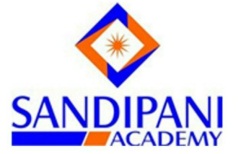 Annual Academic CalendarB.Sc. B.Ed & B.A. B.Ed IV Year - 2022-2023                                                                                     Principal / HODMonthActivities (Academic)Co-curricular ActivitiesJuly 2022Explanation of   B.Sc. B.Ed. and B.A.B.Ed. –IV Year  CurriculumIntroduction of  SyllabusOne Unit of each Subject including Elective and  Pedagogical SubjectOrientation Lecture on school internship  Assembly ( NEWS Reading, Thought of the Day),Guest LecturesLife Skill ProgramNational Days CelebrationCo-Curricular ActivitiesAugust 2022One Unit of each Subject including Elective and  Pedagogical SubjectProviding Assignment School Internship for 3 month Assembly ( NEWS Reading, Thought of the Day),Guest LecturesLife Skill ProgramNational Days CelebrationCo-Curricular ActivitiesInternshipSeptember 2022 School Internship for 3 Month         InternshipOctober 2022School Internship for 3 Month         Internship Nov. 2022School Internship for 3 Month         One Unit of each Subject including Elective and  Pedagogical SubjectAssembly ( NEWS Reading, Thought of the Day),Guest LecturesLife Skill ProgramNational Days CelebrationCo-Curricular ActivitiesDec. 2022One Unit of each Subject including Elective and  Pedagogical SubjectUnit TestAssembly ( NEWS Reading, Thought of the Day),Guest LecturesLife Skill ProgramNational Days CelebrationCo-Curricular ActivitiesJanuary 2023One Unit of each Subject including Elective and  Pedagogical SubjectPreparation of Practical ExamUnit TestSubmission of Records (Lesson Plan, Reflective Diary and Observation Copy)Assembly ( NEWS Reading, Thought of the Day),Guest LecturesLife Skill ProgramNational Days CelebrationCo-Curricular ActivitiesFeb. 2023Revision classesUniversity practical examModel Exam Guest LectureMar. 2023University annual examinationPreparation Leave